Детский мастер-класс «Фруктовый салат»Фруктовые салаты вполне заслуженно стали любимым лакомством не только детей, но и взрослых. Эти блюда — замечательное дополнение праздничного и ежедневного стола, поскольку фрукты содержат множество витаминов, в большинстве своём являются диетическими и не повредят фигуре. Чтобы приготовить такой салат не нужно быть профессиональным поваром.Порадовать малышей сладким и полезным блюдом желает каждая заботливая мама.Мы предлагаем вашему вниманию мастер – класс по совместному изготовлению взрослого с ребенком фруктового салата, который можно приготовить за несколько минут без особого труда.Мастер класс под постоянным присутствием взрослого!Вам понадобиться2 штуки яблоки2 штуки киви2 штуки бананы3 штуки мандарины 100 грамм йогурт (фруктовый) или мороженое Разделочная доскаНож (лучше пластиковый)Креманка Инструкция по приготовлению:Хорошо вымыли рукиНадели косынки и передникиПодготовили рабочее местоВымыли фруктыОчищаем бананы и нарезаем кружочками. (это могут сделать дети)Моем яблоки, очищаем от кожуры, режем пополам, удаляем сердцевину и нарезаем небольшими кубиками. (сердцевину яблока удалить взрослому )Очищаем киви и нарезаем небольшими кубиками или дольками.Очищаем мандарины и нарезаем дольки пополам.Раскладываем горкой нарезанные фрукты по порциям.Заливаем каждую порцию йогуртом или чуть подтаявшим мороженымМожно украсить апельсиновой цедрой и подавать на стол. Приятного аппетита!ПримечаниеУспех фруктового салата во многом зависит от вида нарезки.Фрукты для салата не нужно нарезать слишком мелко, а то получится каша.Удачного совместного мастер – класса и приятного аппетита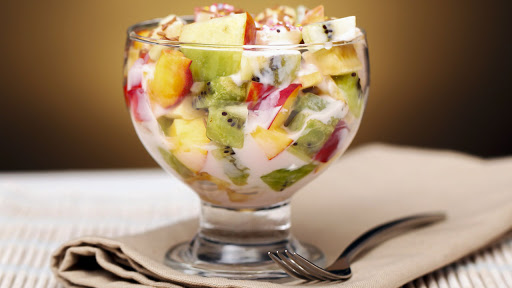 